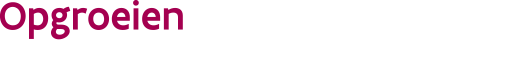 Aanvraagformulier pilootproject Vroeg en nabij: zorg en ondersteuning////////////////////////////////////////////////////////////////////////////////////////////////////////////////////////////////////////////////////////////////////////////////////////////////////////////////////////////////////////////////////////////////////Identificatiegegevens van de aanvragerIdentificatie en contactgegevensCriteriaVerklaringIk verklaar volgende bijlages toe te voegenOndertekening Ondergetekende verklaart dat de aanvraag echt en volledig is en dat alle betrokkenen op de hoogte zijn van de aanvraag. Bezorg dit formulier via e-mail aan Opgroeien regieOpgroeien Regie Afdeling Preventieve Gezins- en JongerenondersteuningKlantenmanagement PGJOHallepoortlaan 27
1060 BRUSSELEmail: vroegennabij@opgroeien.be Waarvoor dient dit formulier?Met dit formulier stel je je kandidaat als pilootproject vroeg en nabij: zorg en ondersteuning. Waar kan je terecht voor meer informatie?Voor meer informatie kan je contact opnemen met je klantenbeheerder via vroegennabij@opgroeien.be.  Aan wie bezorg je dit formulier?Je bezorgt dit formulier per e-mail aan vroegennabij@opgroeien.be ten laatste op 15 maart 2024.Aan welke voorwaarden moet je formulier voldoen?Het formulier moet volledig ingevuld en ondertekend zijn.Samenwerkingsverband Huis van het KindJuridisch statuutStraat en nummer (maat-schappelijke zetel)Postnummer en gemeenteContactpersoon actor (organisator)Contactpersoon actor (organisator)Contactpersoon 1Contactpersoon 1Voor- en achternaamFunctieTelefoonnummerE-mailadresContactpersoon 2Contactpersoon 2Voor- en achternaamFunctieTelefoonnummerE-mailadresOmschrijf het werkingsgebied waar minstens 0,50 % aandeel van het gewogen aantal kinderen en jongeren tussen 0 en 25 jaar woont. De tabel als bijlage vormt hiertoe de basis.Beschrijf één of meerdere fysieke plek(ken) Huis van het Kind die de voornoemde elementen omvat of kan omvatten met een opgave van de infrastructuur en het aanbod dat er aanwezig is.Geef een overzicht van de huidige partners binnen het Huis van het Kind.Omschrijf de elementen die in het netwerk reeds aanwezig zijn en die het mogelijk maken om de opdrachten in het pilootproject te realiseren.Omschrijf de uitdagingen die zicht aandienen en waarop deelnemen aan het pilootproject ruimte kan bieden om tot antwoorden te komen.Een ondertekende engagementsverklaring van elk van de huidige en toekomstige partners in het kader van het pilootproject, waaronder een engagementsverklaring van het Huis van het Kind en de huidige minimale partners die in het werkingsgebied aanwezig zijn.Een bewijsstuk waaruit blijkt dat het werkingsgebied van het pilootproject zorg en ondersteuning op lokaal niveau valt in een werkingsgebied van waaruit een engagement voor het pilootproject vroegdiagnostiek uitgesproken wordt aan Opgroeien.DatumdagmaandjaarHandtekeningVoor- en achternaam